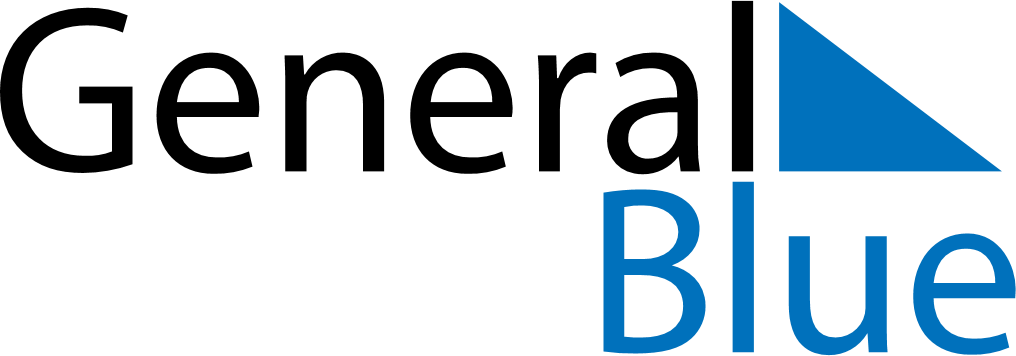 October 2027October 2027October 2027October 2027PeruPeruPeruSundayMondayTuesdayWednesdayThursdayFridayFridaySaturday11234567889Battle of AngamosBattle of Angamos10111213141515161718192021222223242526272829293031